Warehouse Management – TRA2230ELLUMINATE SESSION #1WEEK 1Have class briefly introduction themselves.Review the Supply Chain and Distribution flow charts to introduce the course.Supply Chain Flow Chart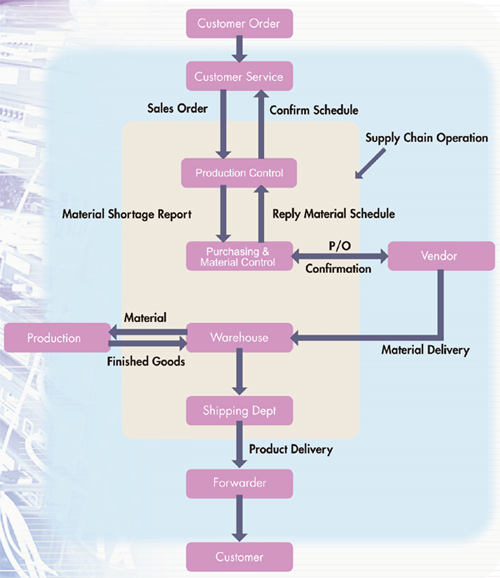 Distribution Flow Chart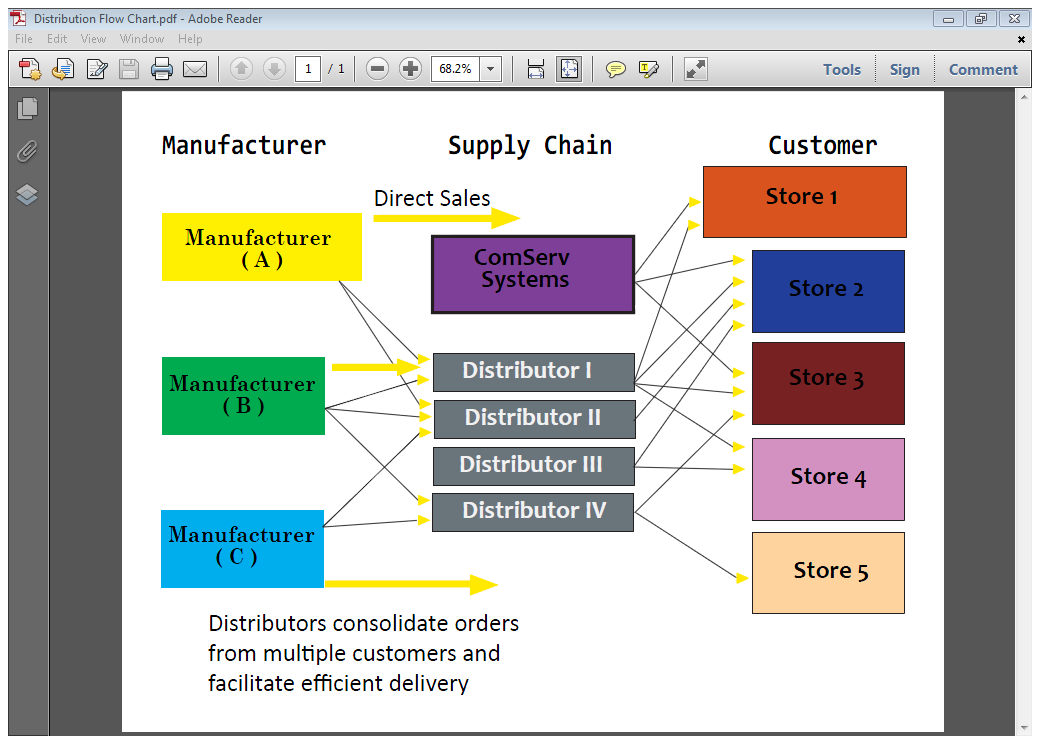 